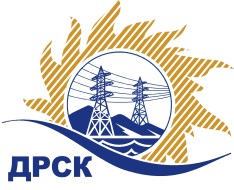 Акционерное Общество«Дальневосточная распределительная сетевая  компания»ПРОТОКОЛ № 579/УР-ВП по выбору победителя открытого электронного запроса предложений на право заключения договора на  поставку «Низковольтная аппаратура» закупка № 1099 раздел 1.2.  ГКПЗ 2016   ЕИС № 31607364713 Форма голосования членов Закупочной комиссии: очно-заочная.ПРИСУТСТВОВАЛИ: 10 членов постоянно действующей Закупочной комиссии ОАО «ДРСК»  2-го уровня.ВОПРОСЫ, ВЫНОСИМЫЕ НА РАССМОТРЕНИЕ ЗАКУПОЧНОЙ КОМИССИИ: Об утверждении результатов процедуры переторжки.Об итоговой ранжировке заявок.О выборе победителя запроса предложений.РЕШИЛИ:По вопросу № 1Признать процедуру переторжки состоявшейсяУтвердить окончательные цены заявок участниковПо вопросу № 2Утвердить итоговую ранжировку заявокПо вопросу № 31. Планируемая стоимость закупки в соответствии с ГКПЗ: 6 645 425,59,00 руб. без учета НДС; 7 841 602,20 руб. с учетом НДС.2. Признать победителем запроса предложений «Низковольтная аппаратура»  участника, занявшего первое место в итоговой ранжировке по степени предпочтительности для заказчика: ООО "СИБАВТОМАТИКА ВОСТОК" (630501, Россия, Новосибирская обл., г. Краснообск, ул. Восточная, д. 3, этаж 2, каб. 1) на условиях: стоимость предложения 6 288 527,76 руб. (цена без НДС: 5 329 260,81 руб.). Условия оплаты: в течение 60 календарных дней  с момента поставки оборудования на склад грузополучателя. Гарантийные обязательства: 12 месяцев. Заявка имеет правовой статус оферты и действует до «29» сентября 2016 г.Победитель  является субъектом МСП.Ответственный секретарь Закупочной комиссии 2 уровня  		                                                                М.Г.ЕлисееваЧувашова О.В.(416-2) 397-242г.  Благовещенск«20» июля 2016№п/пНаименование Участника закупки и его адресОбщая цена заявки до переторжки, руб. Общая цена заявки после переторжки, руб. 1.ООО "СИБАВТОМАТИКА ВОСТОК" (630501, Россия, Новосибирская обл., г. Краснообск, ул. Восточная, д. 3, этаж 2, каб. 1)6 512 635,57 руб. (цена без НДС: 5 519 182,69 руб.)6 288 527,76 руб. (цена без НДС: 5 329 260,81 руб.)2.ООО "Минимакс" (г. Санкт-Петербург) (196084, г. Санкт-Петербург, Лиговский пр., д. 260)6 515 686,19 руб. (цена без НДС: 5 521 767,96 руб.)6 510 094,72 руб. (цена без НДС: 5 517 029,42 руб.)Место в итоговой ранжировкеНаименование и адрес участникаЦена заявки до переторжки, руб.Окончательная цена заявки, руб.1 местоООО "СИБАВТОМАТИКА ВОСТОК" (630501, Россия, Новосибирская обл., г. Краснообск, ул. Восточная, д. 3, этаж 2, каб. 1)6 512 635,57 руб. (цена без НДС: 5 519 182,69 руб.)6 288 527,76 руб. (цена без НДС: 5 329 260,81 руб.)2 местоООО "Минимакс" (г. Санкт-Петербург) (196084, г. Санкт-Петербург, Лиговский пр., д. 260)6 515 686,19 руб. (цена без НДС: 5 521 767,96 руб.)6 510 094,72 руб. (цена без НДС: 5 517 029,42 руб.)